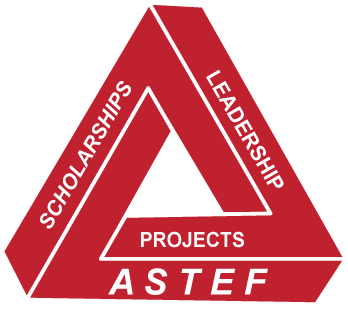                                     RETURNING Project ApplicationRefer to the Project Stipend Application Guide (posted on the ASTEF website at https://www.astef.org/forms.html) for guidelines and instructions for downloading and completing this application form. Have you received a project stipend for this project before?                Yes               NoIf yes, what year(s)? _____________________    (If no, please use the NEW Project Application form.)Does your chapter financially support ASTEF?  	Yes		NoDescribe how: ___________________________________________________________________________________________________________________________________________________________Please fill in this table:	Complete the Project Budget Form: (or attach a detailed budget)If using the budget form below to provide a detailed budget for the project by category/type of cost, please fill out this portion completely, leaving nothing blank. It is anticipated that the applicant will provide or solicit contributions/donations to assist the project financially. Include any other anticipated funding donated/contributed by the chapter/applicant or other sources. Any ASTEF funds remaining unspent as of June 30 must be returned to ASTEF.List any other anticipated funding/donations/contributions for the project:In the event that full funding is not awarded by ASTEF or donated/contributed by others, please describe how the project can be modified. ____________________________________________________________________________________________________________________________________________________________________________________________________________________________________________________________________________________________________________________________Attach a clear, concise narrative description of the project (limited to two pages, Times New Roman or Arial 12 pt. type). Include the following information in the order requested and use the following headings:Results from previous project stipend: At least 2 paragraphs which include details of your original project description, involvement of membership, connection to ASTEF mission, and outcome based on the success of the project with detailed data-driven results, description of measurement tool, and lessons learned. Project description and rationale: Clearly describe your proposed project. Be sure to include your goal(s), anticipated outcome, and timeline of key activities. Include who, what, where, when and how the project will have a direct impact on educators and/or students.Connection to the ASTEF mission and project beneficiaries: Describe specifically how the project is connected to ASTEF’s mission and who will benefit from project. How will your proposed project directly impact activities that support professional and personal growth of women educators in Texas, AND/OR, how will your project directly impact educational excellence for Texas students? Include the name of the school, school district, organization, community, city/town, etc. If the project will serve teachers/educators, describe how men will be included in project services and activities. If your project focuses on students, please include the following: age, grade level, gender, population, and if economically disadvantaged. How does this project impact the students’ educational career and goals? Involvement in Project Implementation: Describe specifically how members will be actively involved in the various activities of this project (if chapter, coordinating council, or area project). You are encouraged to develop activities that involve most or all of your members in some aspect of the project. Anticipated Impact: Describe the anticipated impact (include description of target population, anticipated number to be served, and data to be collected to evidence impact). Describe how the success of the project will be determined/measured and how you will know if it was successful. Measurement tool should yield concrete and specific data that indicates success of the project. Primary Contact Person submitting the application:*Please provide personal email in all cases if possible. Many school districts have firewalls that prevent emails from being delivered. ASTEF is not responsible for undelivered emails.Alternate Contact Person (in the event we are unable to reach the Primary Contact):(Required if applicant is a chapter, area, or coordinating council)If the project is selected for funding, the check will be written payable to the applicant (i.e., the individual, chapter, area, or coordinating council, as applicable). If the check is not picked up when awards/checks are presented during the ASTEF Annual Meeting at TSO Convention, the check will be mailed to the Chapter Treasurer on file at TSO Headquarters (except in the case of an individual applicant).If a project has received funds for three consecutive years, the application will only be considered if additional funds remain after awarding all other worthy applications. By typing your name below, you are certifying that you have the authority to submit this application; the information contained herein is true and correct; you will ensure the project is carried out as stated and that the requirements and deadlines will be met.Application Deadline:    April 1, 2021Send application electronically to projects@astef.org  (Screen shots will not be accepted)  Don’t forget to attach the two-page narrative to the email along with this completed application form.Project Title:Project Type (Circle one):             Individual                                   Chapter             Coordinating Council                 Area             Individual                                   Chapter             Coordinating Council                 AreaApplicant Name (i.e., Chapter; Area; Coordinating Council; or Individual)Area No.Applicant Name (i.e., Chapter; Area; Coordinating Council; or Individual)Amount of Funding Requested:$$Number of members in chapter:Number of members who actively participate in meetings, projects, or events: Number of members who are actively involved in this project:Funds Requested from ASTEF (list by type/category)	Cost$$$$$$			Total Costs Requested from ASTEF$Anticipated Source of Funding and Description of Item(s)Amount/Value$$$			      Total of other anticipated funding$Name:*Email:Mailing Address:Telephone:City/Zip Code:Alt. Phone:Name:*Email:Mailing Address:Telephone:City/Zip Code:Alt. Phone:Your Typed Name:Date: